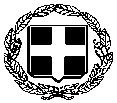 ΕΛΛΗΝΙΚΗ ΔΗΜΟΚΡΑΤΙΑ                                                Γύθειο,   17 - 09 - 2015ΝΟΜΟΣ ΛΑΚΩΝΙΑΣΔΗΜΟΣ ΑΝΑΤΟΛΙΚΗΣ ΜΑΝΗΣ                                       Αριθμ. Πρωτ.: 280Ν.Π.Δ.Δ. «ΝΟΜΙΚΟ ΠΡΟΣΩΠΟ ΠΟΛΙΤΙΣΜΟΥ ΚΑΙ ΠΕΡΙΒΑΛΛΟΝΤΟΣΔΗΜΟΥ ΑΝΑΤΟΛΙΚΗΣ ΜΑΝΗΣ»     Προς:                                                                              Τα μέλη Διοικητικού Συμβουλίου   ΠΡΟΣΚΛΗΣΗ ΣΥΝΕΔΡΙΑΣΗΣ ΔΙΟΙΚΗΤΙΚΟΥ ΣΥΜΒΟΥΛΙΟΥ         Σας προσκαλώ σε δημόσια ΤΑΚΤΙΚΗ Συνεδρίαση του Διοικητικού Συμβουλίου που θα γίνει την  22α  Σεπτεμβρίου έτους 2015, ημέρα Τρίτη και ώρα 14:30 στην αίθουσα του 1ου ορόφου του κτιρίου του Ν.Π. Ο.Κ.Π.Α.Π.Α. επί της οδού Βασιλέως Παύλου στο Γύθειο Δήμου Ανατολικής Μάνης, για συζήτηση και λήψη απόφασης στα παρακάτω θέματα της ημερήσιας διάταξης :Διάθεση πίστωσης φόρου εισοδήματος.Αναμόρφωση προϋπολογισμού οικ. έτους 2015 για την πληρωμή φορολογικών και λοιπών προστίμων.Ο Πρόεδρος Ν.Π.Δ.Δ. Πολιτισμού & ΠεριβάλλοντοςΔήμου Ανατολικής ΜάνηςΚαπασούρης – Σεψάκος Γεώργιος